Городской округ «Закрытое административно – территориальное образование  Железногорск Красноярского края»АДМИНИСТРАЦИЯ ЗАТО г. ЖЕЛЕЗНОГОРСКРАСПОРЯЖЕНИЕ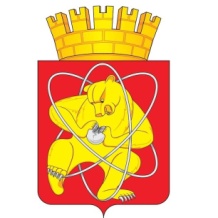 02.12.2022                                                                                                                               № 446 прг. ЖелезногорскО внесении изменений в распоряжение Администрации ЗАТО г.Железногорск от 08.11.22 № 399пр «О проведении проверки муниципального бюджетного учреждения дополнительного образования «Дворец творчества детей и молодежи», муниципальных бюджетных общеобразовательных учреждений «Гимназия № 91», «Средняя школа № 95», «Средняя школа № 97», «Средняя школа № 98»»На основании постановления Администрации ЗАТО г. Железногорск от 25.01.2021 № 162 «Об утверждении Порядка осуществления контроля деятельности муниципальных бюджетных, казенных, автономных учреждений и муниципальных унитарных предприятий ЗАТО Железногорск», согласно плану проведения проверок с целью осуществления контроля деятельности муниципальных бюджетных, казенных, автономных учреждений  и муниципальных унитарных предприятий ЗАТО Железногорск  на 2022 год, 1. Внести в распоряжение Администрации ЗАТО г.Железногорск от 08.11.22 № 399пр «О проведении проверки муниципального бюджетного учреждения дополнительного образования «Дворец творчества детей и молодежи», муниципальных бюджетных общеобразовательных учреждений «Гимназия № 91», «Средняя школа № 95», «Средняя школа № 97», «Средняя школа № 98»» следующие изменения:1.1. Наименование распоряжения изложить в следующей редакции: «О проведении проверки муниципального бюджетного учреждения дополнительного образования «Дворец творчества детей и молодежи», муниципальных бюджетных общеобразовательных учреждений «Средняя школа № 97», «Средняя школа № 98»»;1.2. Пункты распоряжения 1.2., 1.3. исключить;1.3.Пункты распоряжения 1.4., 1.5. считать пунктами 1.2.,1.3. соответственно.2. Отделу общественных связей Администрации ЗАТО г. Железногорск          (И.С. Архиповой) разместить настоящее распоряжение на официальном сайте городского округа «Закрытое административно-территориальное образование Железногорск Красноярского края» в информационно-телекоммуникационной сети «Интернет». 3. Контроль над исполнением настоящего распоряжения возложить на заместителя Главы ЗАТО г. Железногорск по социальным вопросам Е.А. Карташова.4. Настоящее распоряжение вступает в силу с момента его подписания. Глава ЗАТО г. Железногорск 					      И.Г. Куксин